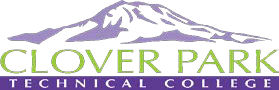 Practical Nurse ApplicationThank you for your interest in the Practical Nurse Program at Clover Park Technical College. The application process consists of several requirements prior to admission to the program. Please read the entire packet. Admission policies are subject to change. Applicants are accepted under the terms in place at the time the application is received. The student is advised to keep up to date on any changes that might affect their qualifications for acceptance into the Practical Nursing program.PROGRAM OVERVIEW:The Practical Nursing Pathway prepares the student for employment as an entry-level practical nurse. Following successful completion of the pathway, the graduate is eligible to take the NCLEX, state board exam and apply for licensure as a licensed practical nurse. The LPN provides basic patient care under the supervision of a registered nurse, ARNP, physician, or other health care professional. LPN’s are employed by long-term care facilities, in outpatient settings, clinics, schools, and hospitals. The LPN performs basic patient care, administers medications, performs skilled nursing procedures, and documents in the patient record. During lab classes the student practices nursing skills, some of which are learned by practicing on classmates. The student also participates in a variety of clinical experiences that allow them to apply theoretical knowledge to patient care. During this clinical experience, the student is expected to demonstrate competence in providing safe patient care.PROGRAM COMPONENTS:The Practical Nursing Program begins each fall, winter, and spring quarter. The program takes approximately 4 quarters to complete, depending on the time students need to satisfactorily complete all graduation requirements. Clinical experiences in the third and fourth quarter may be scheduled during day, evening, or weekend hours and may begin as early as 5:45 A.M. or end as late as 11:00 P.M. Students may be required to drive up to 50 miles to some clinical sites.HEALTH DECLARATION:It is essential that nursing students be able to perform a number of physical activities during the clinical portion of the program. This will include lifting/transferring patients, observation/assessment of patient using the physical senses, standing for long periods, performing bending activities, and executing movements required to provide care for patients in a variety of all health care settings. Students must be able to handle stressful conditions. Individuals should carefully consider the mental and physical demands of the program prior to submitting the application.EMPLOYABILITY REQUIREMENTS:This occupation requires medium activity and lifting/handling objects weighing up to 50 lbs. and handling body fluids. Nurses are often standing for long periods of time. For safety and protection of patients, student nurses must be able to perform basic cardiac life support, including CPR, and function in stressful and/or emergency situations.Admission Requirements:Admission to College: Completed CPTC admission application with Practical Nurse listed as your program of studySet up your CPTC email: All communication will be sent to student email.Transfer credits will be available through the ctcLink homepage. Apply for Financial Aid (if desired): Complete the Free Application for Federal Student Aid at www.fafsa.ed.gov. Check student Financial Aid Portal frequently at www.cptc.edu/financial-aid/portalProof of Completion of Prerequisites: Have all pre-requisite courses completed with grades posted to CPTC transcriptIf pre-requisite courses taken at CPTCNo further documentation will need to be providedIf pre-reqs not taken at CPTC:Complete Request for Transfer Credit Form and submit to Enrollment ServicesForm can be found at Transfer Website: http://www.cptc.edu/transfer-toContact previous school(s) and request official transcripts be sent to CPTC via:Mail: Enrollment ServicesClover Park Technical College 4500 Steilacoom Blvd SW Lakewood, WA 98499-4098Email: evaluator@cptc.eduStudent may also hand deliver official (unopened) transcripts to Enrollment Services, Building 17.If you are completing a pre-requisite, submit an unofficial transcript with the packet and when grades are posted submit an official one.  Once grades have been verified for the course(s) you have completed you will be notified of acceptance to the program. Required Prerequisites: Must be completed with a B or better:BIOL& 241 Human A & P 1 w/lab (5CR)BIOL& 242 Human A & P II w/lab (5CR)BIOL&260Microbiologywithlab(5CR)ENGL& 101 English Composition OR ENGL& 235 Technical Writing (5CR)MAT 099IntermediateAlgebra(5CR) OR MATH& 141 Pre-calculus I OR MATH& 146 Intro to Stats(5CR) ORMATH& 151 Calculus I(5CR)NUTR& 101 Nutrition (5CR)PSYC& 100DIV General Psychology (5CR)PSYC& 200 Lifespan Psychology (developmental psychology) (5CR)COLL 102 College Success (3CR) (not required if you are transferring in 30 credits, have a similar course from another college, or you hold a degree from another college)For CHEM& 110 and BIO&160 or BIO&175 (prerequisites for BIO&241 and BIO& 260) a grade “C” (2.0) or higher is requiredImmunization Documentation: All immunizations must be completed (see below) and documentation must be included in the packet. If all immunization documentation is not included, your packet will be returned as incomplete. Please note: Documentation that immunizations have been completed will need to be included in the packet to be accepted into the program. Email your questions about your immunizations to nursingprogram@cptc.edu.Measles, Mumps & Rubella (MMR)2 MMR doses of vaccinations, orProof of immunity by titer of each of the three components -Rubella, Mumps & Measles. (Lab report required)Varicella (Chicken Pox)2 doses of the Varicella vaccinations, orPositive antibody titer (lab report required)Hepatitis B3 vaccinations andPositive HepB sAB antibody titer (lab report is required)TB Skin Test (2 Step) Provide one of the following:Negative 2 step test (2 separate tests done 1-3 weeks apart) within the past 12 months ( you must show placement date and read date for both of the 2 steps) orPast negative 2 step test PLUS all subsequent annuals (latest test must have been done within the past 12 months) orIf positive results, clear Chest X-Ray report within the past 3 years and a current year symptom-free report from your healthcare provider orNegative QuantiFERON Gold Blood test. You must submit a copy of the laboratory report to meet this requirement.Tetanus, Diphtheria & Pertussis (TDaP)There must be documentation of a TDaP vaccination. If the TDaP vaccine was administered more than 10 years ago, you must also submit a recent TD booster.InfluenzaSubmit documentation of a seasonal flu shot administered after October 1 of the current year. If after flu season (October to March) flu shot will be needed when available. COVIDMust be fully vaccinated.Admission ExamThe admission exam is the National League for Nursing (NLN) PAX admission exam and you will need to have a score of 102 or higher for acceptance. The exam is available in the Testing Center in Building 17, Room 250. You will have 2 hours and 15 minutes to complete this exam and you make take it as many times as needed to obtain the score of 102. There are three sections to the exam: Verbal, Mathematics, and Science.How to sign up for an exam:Detailed instructions for how to create an account and schedule an exam can be found at www.cptc.edu/testing and www.cptc.edu/programs/nursing.You will have the option of purchasing an on-site exam (HyFlex) or a remote proctored exam (Examity). Test preparation materials are also available to purchase through the exam portal.If you purchased an exam to be delivered in the Testing Center, book your appointment at www.cptc.edu/testing and click on "Book an In-Person Appointment" at the top of the page.On the day of your exam bring government issued identification and the additional testing fee of $10. The testing fee must be paid at the Cashier's Office (Bldg. 17 | Room 140) prior to testing.An in-application calculator, white board, and on-line support will be provided when testing.Your scores will be available 4hrs after exam completion and can be accessed in the "My Dashboards" section of your NLN account.Nursing Application Fee: Non-refundable application fee of $40.00 payable at the CPTC Cashier’s Office or over the phone by calling 253.589.5505.Requirements upon acceptance:Upon acceptance to the PN Program, you will be required to submit your CPR card (AHA) as well as a copy of your current personal health insurance card. These documents will be required at orientation. CPR card: The only card that will be accepted is a current American Heart Association BLS for Health Care Provider card. All other cards will not be accepted. Personal Health InsuranceNursing Program Application Checklist:Complete the college Admission Application if you are a new student at www.cptc.edu/apply.Provide a copy of the Practical Nursing program application on following page Provide a copy of your NLN composite test result showing a score 102 or higher Provide immunization documentation for all required immunizationsIf pre-requisites not taken at CPTC; provide a copy of your official transcript                      Attach a copy of the receipt showing payment of the $40.00 application feeSubmit your completed packet in person in Building 21 in drop box outside of Room 202, by email, or by mail to the address listed below. Your application packet will be date/time stamped when the entire packet is received. Partial packets will not be processed for admission to the Practical Nursing program.Clover Park Technical College4500 Steilacoom Blvd SW Lakewood WA 98499Nursing Program – Building 21, Room 202nursingprogram@cptc.eduAcceptance Dates:- Fall 2022: Jun 15th – Sept. 2nd - Winter 2022: Sept 15th – Dec 1st - Spring 2023: Dec 15th – Mar 1st Application Status: An email will be sent to your Clover Park student email account approximately 5-7 business days after receipt of your application.Contact Information: Instructional Program Assistant, Nursing, Sean McCullough, Sean.mccullough@cptc.edu.APPLICATION FOR PRACTICAL NURSE PROGRAMctcLink ID#	Date of Birth	NAME 	LAST	FIRST	MIADDRESS 	CITY		 STATE 	 ZIP CODECELL OR MESSAGE EMAIL ADDRESSI understand if I do not pass the background check done in the first quarter I may not be allowed to attend clinical which could prevent me from completing the program. I understand a clinical facility can at any time require a drug screening and if I fail this it could prevent me from completing the program.I have provided true, correct and complete information with this application. I have read and understand the information included in this application packet.Applicant Signature	DateNon-Discrimination Policy: Clover Park Technical College provides equal opportunity and access in education and employment and does not exclude, deny benefits to, or otherwise discriminate against any person on the basis of race, ethnicity, creed, color, sex, gender, gender identity, citizenship status, national origin, age, marital status, religious preference, the presence of any sensory, mental or physical disability, reliance on public assistance, sexual orientation, veteran status, political opinions or affiliations, or genetic information under any of its programs, activities or services.Limit of Liability: The College’s total liability for claims arising from a contractual relationship with the student in any way related to classes of programs shall be limited to the tuition and expenses paid by the student to the College for those classes of programs. In no event shall the College be liable for any special, indirect, incidental, or consequential damages, including but not limited to loss of earnings